  Vera Mota da Silva Barbosa, M.eLogística. Suprimentos. Manufatura. Planejamento de Operações Integradas. Estoques. Transportes. Armazenamento I. Embalagem e manuseio de materiais. Planejamento logístico. A disciplina, cuja duração é de 10 semanas letivas, é estruturada a partir da seguinte modelagem:•	16 unidades de aprendizagem, incluindo atividades de fixação, distribuídas pelas semanas letivas;•	1 vídeo de apresentação com o professor da disciplina na semana 1;•	2 vídeos, alternados nas semanas 3 e 8, em que o professor apresenta os aspectos centrais das atividades em estudo e oferece orientações de estudo;•	4 mentorias alternadas nas semanas:  2, 4, 7 e 9, nas quais é gerada maior proximidade com o aluno, respondendo dúvidas quanto ao conteúdo estudado e alargando as perspectivas sobre as habilidades e competências a serem desenvolvidas;•	provas on-line nas semanas 3 e 8, cuja nota é referente a 2ª VA;•	programa Supere-se de retomada de conteúdos e recuperação de notas nas semanas 6 e 7; •	provas nas semanas 5 e 10, 1ª VA e 3ª VA. Anápolis, 02 de fevereiro de 2022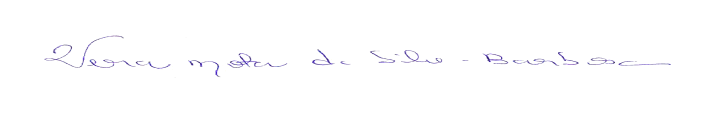 Profa. M.e Vera Mota da Silva BarbosaPROFESSORA RESPONSÁVEL PELA DISCIPLINA1. CARACTERIZAÇÃO DA DISCIPLINA1. CARACTERIZAÇÃO DA DISCIPLINANome da Disciplina: LogísticaAno/semestre: 2022/1Código da Disciplina: D0474Período: Carga Horária Total: 80h/aPré-Requisito: Não se AplicaCo-Requisito: Não se Aplica2. PROFESSORA3. EMENTA4. OBJETIVO GERALApresentar o papel da administração logística e da cadeia de suprimentos nas organizações, suas atividades e desdobramentos;Determinar como estas atividades aumentam a competitividade das empresas e auxiliam na estratégia empresarial;Reconhecer a importância da Logística Empresarial no contexto geral da Administração de Empresas; Capacitar os alunos ao entendimento e à visão crítica sobre Logística.5. OBJETIVOS ESPECÍFICOS5. OBJETIVOS ESPECÍFICOSUnidadesObjetivos Específicos1 – Logística I1 - Reconhecer a importância da logística empresarial para as diversas organizações na atualidade.2 - Demonstrar a proposição de valor da logística.3 - Identificar os componentes essenciais para o funcionamento da logística empresarial.2 – Logística II1 - Discutir as principais operações logísticas, os objetivos da integração logística e seus impactos nas organizações.2 - Identificar os arranjos operacionais logísticos e em que situações são mais adequados.3 - Analisar as estruturas flexíveis na logística e a sincronização da cadeia de suprimentos.3 – Suprimentos I1 - Apontar os objetivos da função compras no gerenciamento da cadeia de suprimentos.2 - Discutir as estratégias da função compras, sabendo quando utilizá-la.3 - Reconhecer a importância estratégica como um fator crítico de sucesso das cadeias de suprimentos.4 – Suprimentos II1 - Discutir os aspectos-chave da seleção e avaliação de fornecedores.2 - Identificar as principais interfaces da logística de suprimentos.3 - Relacionar as interfaces de suprimentos na logística e seus impactos sobre a cadeia de suprimentos.5 – Manufatura I1 - Identificar as perspectivas da manufatura, tais como força da marca, volume, variedade, restrições e prazo de entrega.2 - Conceituar as estratégias de manufatura quanto aos processos básicos, combinações e estratégias alternativas.3 - Discutir os aspectos fundamentais relacionados ao custo total de produção e à gestão da qualidade total.6 – Manufatura II1 - Discutir os vários desenvolvimentos da manufatura da atualidade.2 - Apresentar uma visão geral das novas filosofias da manufatura.3 - Explicar as metodologias da manufatura.7 – Gestão Logística da Cadeia de Suprimentos1 - Definir gestão da cadeia de suprimentos e a sua importância estratégica para a organização.2 - Relacionar a cadeia de suprimentos integrada com a geração de valor nas organizações.3 - Analisar os processos logísticos referentes à gestão da cadeia de suprimentos e os seus impactos na competitividade empresarial.8 – Planejamento de Operações Integradas1 - Estudar a visibilidade na cadeia de suprimentos.2 - Identificar os recursos simultâneos que podem ser utilizados.3 - Observar a aplicação e a utilização desses recursos.9 – Estoques I1 - Descrever as funcionalidades e definições de estoque.2 - Discutir o custo de manutenção de estoques.3 - Identificar o planejamento de um estoque.10 – Estoques II1 - Reconhecer a importância da administração de incerteza na gestão de estoques.2 - Identificar e discutir as políticas de gerenciamento de estoques.3 - Demostrar as práticas de gerenciamento de estoques.11 – Transportes I1 - Apresentar as funcionalidades e os participantes dos transportes no processo logístico.2 - Demonstrar e discutir sobre a estrutura de transportais através dos modais de transportes.3 - Classificar os modais de transporte.12 – Transportes II1 - Identificar os serviços especializados de transportes.2 - Discutir a economia do setor de transportes e os aspectos-chave da sua administração.3 - Estudar os tipos de preço em transportes.13 – Armazenamento I1 - Discutir a importância estratégica do armazenamento.2 - Reconhecer os benefícios do armazenamento estratégico.3 - Apresentar as operações dos depósitos relacionadas ao manuseio e armazenamento.14 – Armazenamento II1 - Mostrar e discutir as formas de classificação de propriedade dos depósitos.2 - Discutir e contextualizar as decisões relacionadas ao depósito.3 - Reconhecer a importância das questões relacionadas à segurança, prevenção de acidentes e manutenção.15 – Embalagem e Manuseio de Materiais1 - Discutir as perspectivas sobre as embalagens.2 - Estudar as embalagens como meio para manuseio eficiente de materiais.3 - Apresentar e discutir o manuseio de materiais.16 – Planejamento Logístico1 - Discutir uma metodologia genérica para o planejamento logístico.2 - Estruturar o planejamento logístico em fases.3 - Apresentar métodos e técnicas de análise da operação da cadeia de suprimentos.6. HABILIDADES E COMPETÊNCIASDesenvolver habilidades específicas que qualifiquem os alunos ao exercício da profissão, especificamente, para gerenciar e definir estratégias logísticas; Apontar os principais conceitos de logística; Definir as operações e atividades logísticas; Desenvolver os conhecimentos e habilidades acerca da gestão da cadeia de suprimentos.7. CONTEÚDO PROGRAMÁTICO7. CONTEÚDO PROGRAMÁTICO7. CONTEÚDO PROGRAMÁTICO7. CONTEÚDO PROGRAMÁTICOSemanaTítulo do ConteúdoEstratégia de ensino-aprendizagemAulaTeórica/Prática1Aula 1 - Logística IUnidades de aprendizagemVídeo de apresentaçãoFórum de dúvidasTeórica1Aula 2 - Logística IIUnidades de aprendizagemVídeo de apresentaçãoFórum de dúvidasTeórica2Aula 3 - Suprimentos IUnidades de aprendizagemMentoriaFórum de dúvidasTeórica2Aula 4 - Suprimentos IIUnidades de aprendizagemMentoriaFórum de dúvidasTeórica3Aula 5 - Manufatura IUnidades de aprendizagemVideoaulaProva 1Fórum de dúvidasTeórica3Aula 6 - Manufatura IIUnidades de aprendizagemVideoaulaProva 1Fórum de dúvidasTeórica4Aula 7 - Gestão Logística da Cadeia de SuprimentosUnidades de aprendizagemMentoriaFórum de dúvidasTeórica4Aula 8 - Planejamento de Operações IntegradasUnidades de aprendizagemMentoriaFórum de dúvidasTeórica5Prova 2Prova 2Teórica6Aula 9 - Estoques IUnidades de aprendizagemEstudo em pares – Supere-seFórum de dúvidasTeórica6Aula 10 - Estoques IIUnidades de aprendizagemEstudo em pares – Supere-seFórum de dúvidasTeórica7Aula 11 - Transportes IUnidades de aprendizagemMentoriaWebinarFórum de dúvidasTeórica7Aula 12 - Transportes IIUnidades de aprendizagemMentoriaWebinarFórum de dúvidasTeórica8Aula 13 - Armazenamento IUnidades de aprendizagemVideoaulaProva 3 Fórum de dúvidasTeórica8Aula 14 - Armazenamento IIUnidades de aprendizagemVideoaulaProva 3 Fórum de dúvidasTeórica9Aula 15 - Embalagem e Manuseio de MateriaisUnidades de aprendizagem
MentoriaFórum de dúvidasTeórica9Aula 16 - Planejamento LogísticoUnidades de aprendizagem
MentoriaFórum de dúvidasTeórica10Prova 4Prova 4Teórica8. PROCEDIMENTOS DIDÁTICOS9. ATIVIDADE INTEGRATIVA Não se Aplica.10. PROCESSO AVALIATIVO DA APRENDIZAGEMDevido ao contexto de combate à pandemia de COVID-19, neste semestre as avaliações ocorrerão todas em ambiente virtual de aprendizagem. Desta forma, as Verificações de Aprendizagem estarão disponíveis nas seguintes semanas da disciplina: Semana 3 – Prova 1 (2ªVA); Semana 5 – Prova 2 (1ªVA); Semana 8 – Prova 3 (2ªVA); Semana 10 – Prova  4 (3ª VA).
Os valores das avaliações são: Prova (2ª VA) - 50 pontos; Prova de 1ªVA - 100 pontos; Prova (2ªVA) - 50 pontos; Prova de 3ª VA - 100 pontos.
Após a 1ª verificação de aprendizagem, acontece o Programa Supere-se. Nele, por meio da aplicação da Metodologia Ativa, os estudantes são convidados a participarem de estudos em grupo com seus pares, revisando o conteúdo até ali ministrado. Para cada grupo, são destinados alunos para exercerem o papel de líder e monitor. Após um período de 14 dias, são aplicadas novas avaliações, permitindo a recuperação da nota até ali alcançada. Trata-se de uma proposta inovadora que busca promover a interação entre os discentes dos cursos EAD, gerando aprendizagem de maneira humanizada e colaborativa.
Todas as avaliações propostas – 1ª, 2ª e 3ª verificações de aprendizagem – ocorrem uma vez no decorrer da oferta de uma disciplina, a qual dura 10 semanas letivas. A nota mínima para aprovação é 60. Os resultados obtidos pelo acadêmico são disponibilizados na sala de aula virtual, na área do aluno e no sistema acadêmico Lyceum, havendo integração e atualização periódica dos três ambientes virtuais.11. BIBLIOGRAFIA  Básica:BALLOU, R. H. Gerenciamento da cadeia de suprimentos/logística empresarial. 5. ed. Porto Alegre: Bookman, 2005. 616 p. E-book. ISBN 9788536305912. BOWERSOX, D. J. et al. Gestão logística da cadeia de suprimentos. 4. ed. Porto Alegre: AMGH, 2013. 472 p. E-book. ISBN 9788580553178. IYER, A.; SESHADRI, S.; VASHER, R. A gestão da cadeia de suprimentos da Toyota: uma abordagem estratégica aos princípios do sistema Toyota de produção. Porto Alegre: Bookman, 2010. 242 p. E-book. ISBN 9788577807239.Complementar:BANOLAS, R. G. Mudança: uma crônica sobre transformação e logística Lean. Porto Alegre: Bookman, 2013. 300 p. E-book. ISBN 9788565837866.DEFEO, J.; JURAN, J. M. Fundamentos da qualidade para líderes. Porto Alegre: Bookman, 2015. 284 p. E-book. ISBN 9788582603451.JACOBS, F. R.; CHASE, R. B. Administração de operações e da cadeia de suprimentos. 13. ed. Porto Alegre: AMGH, 2012. 750 p. E-book. ISBN 9788580551334.JACOBS, F. et al. Administração da Produção e de Operações: O Essencial. 1. ed. Porto Alegre: Bookman, 2009. 424p. ISBN: 9788577804016.NOGUEIRA, Amarildo de S. Logística Empresarial, 2ª edição. São Paulo: Grupo GEN, 2018. E-book. 9788597015553. Disponível em: https://integrada.minhabiblioteca.com.br/#/books/9788597015553/. Acesso em: 17 ago. 2022.